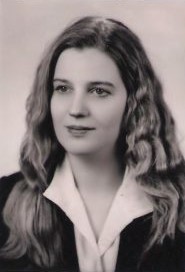 Jestem nauczycielem języka francuskiego. Ukończyłam Akademię Pedagogiczną w Krakowie, gdzie uzyskałam tytuł magistra filologii romańskiej. Odbyłam wiele zagranicznych staży i kursów doskonalących oraz warsztatów metodycznych dla nauczycieli. Posiadam kilkuletnie doświadczenie  
w zawodzie nauczyciela. Moi uczniowie zostali finalistami 
w Ogólnopolskiej Olimpiadzie Języka Francuskiego oraz zdobyli liczne wyróżnienia w konkursach językowych. Ponadto, prowadziłam szkolenia dla pracowników firm w dziedzinie lotnictwa, dla hotelarzy i pracowników gastronomii oraz lekarzy. Moje zainteresowania to: kulturoznawstwo krajów śródziemnomorskich, głównie Francja i Włochy
z ukierunkowaniem na historię i politykę, prawoznawstwo, ekonomia, varsawianistyka, ornitologia, hodowla ptaków egzotycznych, literatura, muzyka klasyczna i elektroniczna, tenis stołowy. Będę Waszym egzaminatorem z języka francuskiego. Zapraszam do kontaktu pod adresem: anaosiak@op.plZakres części podstawy programowej z języka włoskiegoDla poziomu języka III.2.0Klasa I LiceumNauczyciel – egzaminator: Anna OsiakWybrane założenia podstawy programowejCele kształcenia – wymagania ogólneZnajomość środków językowych. Uczeń posługuje się podstawowym zasobem środków językowych (leksykalnych, gramatycznych, ortograficznych oraz fonetycznych), umożliwiającym realizację pozostałych wymagań ogólnych w zakresie tematów wskazanych w wymaganiach szczegółowych. Rozumienie wypowiedzi. Uczeń rozumie proste wypowiedzi ustne artykułowane wyraźnie, w standardowej odmianie języka, a także proste wypowiedzi pisemne, w zakresie opisanym w wymaganiach szczegółowych. III. Tworzenie wypowiedzi. Uczeń samodzielnie tworzy krótkie, proste, spójne i logiczne wypowiedzi ustne i pisemne, w zakresie opisanym w wymaganiach szczegółowych. IV. Reagowanie na wypowiedzi. Uczeń uczestniczy w rozmowie i w typowych sytuacjach reaguje w sposób zrozumiały, adekwatnie do sytuacji komunikacyjnej, ustnie lub pisemnie w formie prostego tekstu, w zakresie opisanym w wymaganiach szczegółowych. V. Przetwarzanie wypowiedzi. Uczeń zmienia formę przekazu ustnego lub pisemnego w zakresie opisanym w wymaganiach szczegółowych. Treści nauczania – wymagania szczegółowe do klasy I Liceum: I. Uczeń posługuje się podstawowym zasobem środków językowych (leksykalnych, gramatycznych, ortograficznych oraz fonetycznych), umożliwiającym realizację pozostałych wymagań ogólnych w zakresie następujących tematów:człowiek ( dane personalne, wygląd zewnętrzny, cechy charakteru,  zainteresowania);miejsce zamieszkania ( dom i jego okolica, pomieszczenia i wyposażenie domu,);edukacja (  przedmioty nauczania, uczenie się, przybory szkolne);życie codzienne (posiłki, śniadanie, w barze, na ulicy – zapytanie o drogę i udzielenie informacji, pogoda, plany na wyjazd, środki transortu)życie prywatne ( przyjaciele, czynności życia codziennego, określanie czasu, formy spędzania czasu wolnego, święta i uroczystości);Gramatyka:Czasy: teraźniejszy (pesente), przyszły – futuro semplice), przeszły (passato prossimo)Czasowniki zwrotnePrzymiotniki dzierżawczeRodzajniki określone i nieokreśloneZaimki osobowe Liczebniki główne i porządkoweOkreślanie dat i godzinPytania i przeczeniaPrzyimki proste i ściągnięte z rodzajnikiem określonymLiczba mnoga rzeczowników i przymiotnikówRodzaj żeński rzeczowników i przymiotników Czasowniki modalne: volere, potere, dovereW zakresie form wypowiedzi pisemnej:Pisanie mailaRedagowanie notatki, bloga, postu na forumRedagowanie listu przyjacielskiegoFormułowanie opinii, komentarzyRedagowanie zaproszenia na wydarzenie/ odpowiedzi na zaproszenie-propozycję